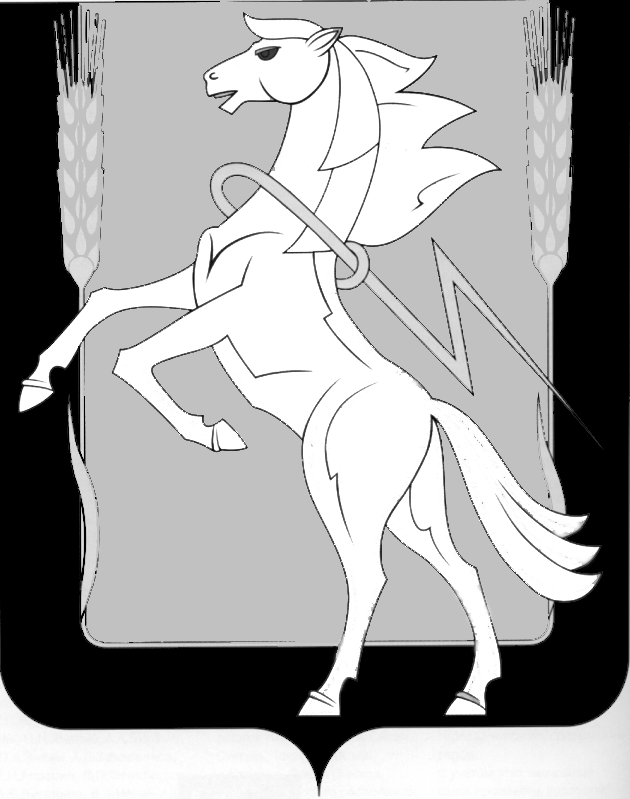     Администрация Саккуловского сельского поселенияСосновского муниципального  района Челябинской области                                            ПОСТАНОВЛЕНИЕ__________________________________________________________________от «23» декабря 2020 № 99п.СаккуловоВ соответствии со статьей 170.1Бюджетного кодекса Российской Федерации, положением "О бюджетном процессе в Саккуловском сельском поселении Сосновского муниципального района Челябинской области", утвержденным Решением Совета депутатов Саккуовского сельского поселения, руководствуясь Уставом Саккуловского сельского поселения, администрации Саккуловского сельского поселения:ПОСТАНОВЛЯЕТ:Утвердить прилагаемый Порядок разработки и утверждения бюджетного прогноза Саккуловского сельского поселения на долгосрочный период. Настоящее постановление подлежит обнародованию на информационных стендах Саккуловского сельского поселения в порядке, предусмотренном Уставом поселения, и размещению на официальном сайте Саккуловского сельского поселения в сети Интернет.Контроль исполнения настоящего Постановления возложить на главного бухгалтера Саккуловского сельского поселения Земцову И.Н.Глава Саккуловского сельского поселения	                    Т.В.Абрарова		УтвержденПостановлением Администрации Саккуловского сельского поселенияот 23 декабря 2020 г. № 99Порядокразработки и утверждения бюджетного прогнозаСаккуловского сельского поселения на долгосрочный период1. Настоящий Порядок определяет правила разработки и утверждения, период действия, требования к составу и содержанию бюджетного прогноза Саккуловского сельского поселения на долгосрочный период (далее соответственно - порядок, Бюджетный прогноз).2. Бюджетный прогноз разрабатывается и утверждается каждые 3 года на шесть лет.Разработка (изменение) Бюджетного прогноза осуществляется  Администрацией Саккуловского сельского поселения на основе прогноза (изменений прогноза) социально-экономического развития Саккуловского сельского поселения на долгосрочный период (далее именуются соответственно - Долгосрочный прогноз, изменения Долгосрочного прогноза).Бюджетный прогноз может быть изменен с учетом изменения прогноза социально-экономического развития Саккуловского сельского поселения на соответствующий период без продления периода его действия.3. Проект Бюджетного прогноза (проект изменений Бюджетного прогноза) направляется в Совет депутатов Саккуловского сельского поселения одновременно с проектом решения Совета депутатов Саккуловского сельского поселения о бюджете Саккуловского сельского поселения на очередной финансовый год и плановый период.4. Бюджетный прогноз включает:1) прогноз параметров бюджета Саккуловского сельского поселения с учетом выбранного сценария Долгосрочного прогноза, в том числе доходы, расходы, дефицит (профицит) бюджета Саккуловского сельского поселения, а также прогнозируемый объем муниципального долга Саккуловского сельского поселения и ожидаемый объем расходов на его обслуживание;2) показатели финансового обеспечения реализации муниципальных программ Саккуловского сельского поселения на период их действия;3) основные подходы к формированию налоговой, бюджетной и долговой политики Саккуловского сельского поселения на долгосрочный период.5. Прогноз параметров бюджета Саккуловского сельского поселения составляется по форме согласно приложению 1 к настоящему Порядку.6. Информация о показателях финансового обеспечения реализации муниципальных программ Саккуловского сельского поселения на период их действия составляется по форме согласно приложению 2 к настоящему Порядку.7. В целях формирования Бюджетного прогноза (изменений Бюджетного прогноза) Администрация Саккуловского сельского поселения в сроки, утверждаемые графиком подготовки и рассмотрения материалов, необходимых для составления проекта решения Совета депутатов о бюджете поселения, направляет параметры Долгосрочного прогноза (изменения Долгосрочного прогноза) и пояснительную записку к нему.8. Финансовый отдел Администрации Сосновского муниципального района:в сроки, установленные Порядком составления проекта бюджета Сосновского муниципального района, утвержденным постановлением Администрации Сосновского муниципального района от 25.11.2014 № 6956 "Об утверждении Порядка составления проекта бюджета Сосновского муниципального района", направляет Главе Сосновского муниципального района проект Бюджетного прогноза в составе материалов к проекту решения Сосновского муниципального района о бюджете Сосновского муниципального района на очередной финансовый год и плановый период;в срок, не превышающий двух месяцев со дня официального опубликования решения Собрания депутатов Сосновского муниципального района о бюджете Сосновского муниципального района на очередной финансовый год и плановый период, представляет Главе Сосновского муниципального района для рассмотрения и утверждения Бюджетный прогноз (изменения Бюджетного прогноза).9. Утверждение Бюджетного прогноза (изменений Бюджетного прогноза) Сосновского муниципального района осуществляется Администрацией Сосновского муниципального района в срок, не превышающий двух месяцев со дня официального опубликования решения Собрания депутатов Сосновского муниципального района о бюджете Сосновского муниципального района на очередной финансовый год и на плановый период.Приложение 1к Порядку  разработки и утверждениябюджетного прогнозаСаккуловского сельского поселенияна долгосрочный периодПрогнозпараметров бюджета Саккуловского сельского поселенияна 20__ - 20__ годымлн. руб.Приложение 2к Порядку разработки и утверждениябюджетного прогнозаСаккуловского сельского поселенияна долгосрочный периодРасходыбюджета Теченского сельского поселения на финансовоеобеспечение реализации муниципальных программСаккуловского сельского поселениямлн. руб.--------------------------------<*> Суммы указываются на период действия муниципальной программы Саккуловского сельского поселения.О Порядке разработки и утверждения бюджетного прогноза Саккуловского сельского поселения на долгосрочный периодНаименование показателя20_20_20_20_20_20_ДоходыРасходыв том числе расходы на обслуживание муниципального долгаДефицит/профицитОбъем муниципального долгаНаименование показателяСумма <*>Сумма <*>Сумма <*>Сумма <*>Сумма <*>Сумма <*>Наименование показателя20_20_20_20_20_20_Расходы, всегоМуниципальная программа № 1Муниципальная программа № 2....